Consorzio 6 Toscana Sud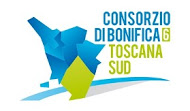 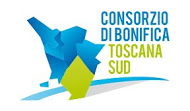 Viale Ximenes n. 3 – 58100 Grosseto- tel. 0564.22189bonifica@pec.cb6toscanasud.it-www.cb6toscanasud.it Codice Fiscale  01547070530  DIRETTORE GENERALEDecreto  N. 132 –  Data Adozione  25/03/2016     Atto Pubblicato su Banca Dati escluso/i allegato/i OGGETTO: Affidamento per il servizio di consulenza e assistenza inerente i prodotti del settore catasto monte ore pari a 120, alla Capacitas srl con sede in San Donà di Piave (VE), via Orcalli, 17 c/o Rebecca Service – P.iva 03309000275.CIG: Z291928592 - € 6.600,00 IVA di legge esclusaNumero proposta:   -DECRETO DEL DIRETTORE GENERALE N. 132 DEL 25 MARZO 2016L’anno duemilasedici il giorno venticinque (25) del mese di marzo alle ore 10,00 presso la sede del Consorzio in Grosseto, viale Ximenes n. 3IL DIRETTORE GENERALEVista la Legge Regionale n. 79 del 27.12.2012;Visto il Decreto del Presidente n. 223 del 22.01.2015 con il quale è stato assunto l’Arch. Fabio Zappalorti con la qualifica di Direttore Generale del Consorzio 6 Toscana Sud a far data dal 01 Febbraio 2015; Visto il vigente Statuto Consortile approvato con delibera n. 6 dell’Assemblea consortile seduta  n. 2 del 29.04.2015 e pubblicato sul B.U.R.T Parte Seconda n. 20 del 20.05.2015 Supplemento n. 78;  Visto in particolare l’Art. 39, comma 1 lettera b) e c) del Vigente Statuto;Visto il D.Lgs. 12 aprile 2006, n. 163 “Codice dei contratti di lavori, servizi e forniture”;Visto il D.P.R. 5 ottobre 2010, n. 207 “Regolamento di esecuzione e attuazione del Decreto Legislativo n. 163/2006”;Vista la L.R. 13 luglio 2007, n. 38 “Norme in materia di contratti pubblici e relative disposizioni sulla sicurezza e regolarità del lavoro” e successive modifiche ed integrazioni;Vista la L. 241/1990 “Nuove norme in materia di procedimento amministrativo e di diritto di accesso ai documenti amministrativi”;Considerato che il Consorzio si avvale della ditta Capacitas srl per la fornitura dei programmi informatici necessari alla gestione del catasto consortile finalizzato alla predisposizione dei contributi consortili;Appurato che il Consorzio per la gestione del catasto ha la necessità di consulenza e assistenza anche con carattere di urgenza da parte della ditta fornitrice dei programmi informatici;Vista l’offerta economica della ditta Capacitas Srl, prot. 2016/151-P del 02.03.2013 al ns. prot. 1652 del 16.03.2016 che prevede la consulenza e l’assistenza dei prodotti del settore catasto per un monte ore pari a 120,  per un’ importo di euro 6.600,00 IVA di legge esclusa, che trova copertura finanziaria nel Bilancio di Previsione anno 2016;Vista la bozza di contratto avente per oggetto il servizio di consulenza e assistenza inerente i prodotti del settore catasto per un monte ore pari a 120;Ritenuto che la ditta Capacitas srl con sede in San Donà di Piave (VE), via Orcalli, 17 c/o Rebecca Service – P.iva 03309000275,  è in possesso dei requisiti di cui all’art.38 D.lgs. 163/2006;Considerato che sono state verificate la regolarità delle posizioni contributive, la tracciabilità dei flussi finanziari di cui all’art. 3 della Legge 13 agosto 2010 n.136;Visto il parere di Regolarità Contabile rilasciato dall’Area Amministrativa;Acquisito il numero CIG: Z291928592  rilasciato dall’Autorità Nazionale Anticorruzione (ANAC);DECRETAle premesse costituiscono parte integrante del presente provvedimento.di approvare, per le motivazioni espresse in premessa, l'affidamento per il servizio di consulenza e assistenza dei prodotti informatici del settore catasto per un monte ore pari a 120 alla Capacitas srl con sede in San Donà di Piave (VE), via Orcalli, 17 c/o Rebecca Service – P.iva 03309000275, per € 6.600,00 Iva di legge esclusa; di dare atto che l’affidamento in oggetto trova copertura finanziaria per € 8.052,00 IVA compresa, nel Bilancio di Previsione 2016 – Titolo 1 - categoria 1 – capitolo 9 - Art. 11 “Canone manutenzione Capacitas full service gestione economico finanziaria e segreteria” Assegnazione 6251 - Impegno 6251.1.		IL DIRETTORE GENERALE		(Arch. Fabio Zappalorti)		Parere di Regolarità ContabileIl sottoscritto Dott. Carlo Cagnani in qualità di Direttore dell’Area Amministrativa esprime sulla presente Decreto  il parere, in ordine alla sola Regolarità Contabile: FAVOREVOLEFirmato Dott. Carlo CagnaniATTESTATO DI PUBBLICAZIONEIl sottoscritto Direttore dell’ Area Amministrativa certifica che il presente Decreto viene affisso all’Albo pretorio del Consorzio a partire dal 25.03.2016 per almeno 10 giorni consecutivi,  ai fini di pubblicità e conoscenza.Il Direttore Area AmministrativaFirmato Dott. Carlo Cagnani